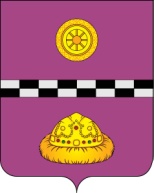 ПОСТАНОВЛЕНИЕот 20 апреля 2021г.							                           № 157 О внесении изменения в постановление администрации муниципального района «Княжпогостский» от 23.01.2018г. № 24 «Об утверждении Положения о материальном стимулировании работников администрации муниципального района «Княжпогостский» и отраслевых (функциональных) подразделений, работников централизованных бухгалтерий»В целях упорядочения материального стимулирования работников администрации муниципального района «Княжпогостский», ее отраслевых (функциональных) подразделений, работников централизованных бухгалтерий ПОСТАНОВЛЯЮ:1. Внести следующее изменение в Положение о материальном стимулировании работников администрации муниципального района «Княжпогостский» и отраслевых и (функциональных) подразделений, утвержденное постановлением администрации муниципального района «Княжпогостский» от 23.01.2018 № 24 «Об утверждении Положения о материальном стимулировании работников администрации муниципального района «Княжпогостский» и отраслевых (функциональных) подразделений, работников централизованных бухгалтерий» (далее - Положение):1.1. По тексту Положения слова «начальник управления делами администрации» заменить словами «заместитель руководителя администрации (по вопросам безопасности, правовой и кадровой работы)». 2. Контроль за исполнением настоящего постановления возложить на заместителя руководителя администрации муниципального района «Княжпогостский» П.В. Данильченко.3. Настоящее постановление вступает в силу с момента его принятия.Глава муниципального района «Княжпогостский»-руководитель администрации                                                             А.Л. Немчинов